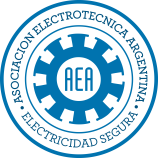 INSCRIPCIÓN SOCIO INDIVIDUALINSCRIPCIÓN SOCIO INDIVIDUALINSCRIPCIÓN SOCIO INDIVIDUALINSCRIPCIÓN SOCIO INDIVIDUALINSCRIPCIÓN SOCIO INDIVIDUALINSCRIPCIÓN SOCIO INDIVIDUALINSCRIPCIÓN SOCIO INDIVIDUALINSCRIPCIÓN SOCIO INDIVIDUALINSCRIPCIÓN SOCIO INDIVIDUALINSCRIPCIÓN SOCIO INDIVIDUALINSCRIPCIÓN SOCIO INDIVIDUALSocio NºCategoríaAlta FechaAlta Fecha_____/______/__________ _____/______/__________ _____/______/__________ Socio NºCategoríaAlta FechaAlta Fecha_____/______/__________ _____/______/__________ _____/______/__________ DATOS PERSONALESDATOS PERSONALESDATOS PERSONALESDATOS PERSONALESDATOS PERSONALESDATOS PERSONALESDATOS PERSONALESDATOS PERSONALESDATOS PERSONALESDATOS PERSONALESDATOS PERSONALESDATOS PERSONALESNombreCUILCUILNombreCUILCUILDomicilioPisoDto.Dto.DomicilioPisoDto.Dto.LocalidadCPProvinciaLocalidadCPProvinciaPaísNacionalidadNacionalidadPaísNacionalidadNacionalidadTeléfonoCelularEmailTeléfonoCelularEmailTítuloMatrículaFecha de nacimientoFecha de nacimiento_____/______/_______________/______/_______________/______/__________TítuloMatrículaFecha de nacimientoFecha de nacimiento_____/______/_______________/______/_______________/______/__________DATOS LABORALESDATOS LABORALESDATOS LABORALESDATOS LABORALESDATOS LABORALESDATOS LABORALESDATOS LABORALESDATOS LABORALESDATOS LABORALESDATOS LABORALESDATOS LABORALESDATOS LABORALESRazón SocialCUIT / CategoríaCUIT / CategoríaRazón SocialCUIT / CategoríaCUIT / CategoríaRubroTeléfonoTeléfonoRubroTeléfonoTeléfonoDomicilioPisoDto.LocalidadDomicilioPisoDto.LocalidadCargoÁreaÁreaCargoÁreaÁreaDoy fe que he leído, comprendido y aceptado en cada una de sus secciones en particular y del Estatuto de la Asociación Electrotécnica Argentina (AEA) en generalDoy fe que he leído, comprendido y aceptado en cada una de sus secciones en particular y del Estatuto de la Asociación Electrotécnica Argentina (AEA) en generalDoy fe que he leído, comprendido y aceptado en cada una de sus secciones en particular y del Estatuto de la Asociación Electrotécnica Argentina (AEA) en generalDoy fe que he leído, comprendido y aceptado en cada una de sus secciones en particular y del Estatuto de la Asociación Electrotécnica Argentina (AEA) en generalDoy fe que he leído, comprendido y aceptado en cada una de sus secciones en particular y del Estatuto de la Asociación Electrotécnica Argentina (AEA) en generalDoy fe que he leído, comprendido y aceptado en cada una de sus secciones en particular y del Estatuto de la Asociación Electrotécnica Argentina (AEA) en generalDoy fe que he leído, comprendido y aceptado en cada una de sus secciones en particular y del Estatuto de la Asociación Electrotécnica Argentina (AEA) en generalDoy fe que he leído, comprendido y aceptado en cada una de sus secciones en particular y del Estatuto de la Asociación Electrotécnica Argentina (AEA) en generalDoy fe que he leído, comprendido y aceptado en cada una de sus secciones en particular y del Estatuto de la Asociación Electrotécnica Argentina (AEA) en generalDoy fe que he leído, comprendido y aceptado en cada una de sus secciones en particular y del Estatuto de la Asociación Electrotécnica Argentina (AEA) en generalDoy fe que he leído, comprendido y aceptado en cada una de sus secciones en particular y del Estatuto de la Asociación Electrotécnica Argentina (AEA) en generalDoy fe que he leído, comprendido y aceptado en cada una de sus secciones en particular y del Estatuto de la Asociación Electrotécnica Argentina (AEA) en generalDoy fe que he leído, comprendido y aceptado en cada una de sus secciones en particular y del Estatuto de la Asociación Electrotécnica Argentina (AEA) en generalDoy fe que he leído, comprendido y aceptado en cada una de sus secciones en particular y del Estatuto de la Asociación Electrotécnica Argentina (AEA) en generalDoy fe que he leído, comprendido y aceptado en cada una de sus secciones en particular y del Estatuto de la Asociación Electrotécnica Argentina (AEA) en generalDoy fe que he leído, comprendido y aceptado en cada una de sus secciones en particular y del Estatuto de la Asociación Electrotécnica Argentina (AEA) en generalDoy fe que he leído, comprendido y aceptado en cada una de sus secciones en particular y del Estatuto de la Asociación Electrotécnica Argentina (AEA) en generalDoy fe que he leído, comprendido y aceptado en cada una de sus secciones en particular y del Estatuto de la Asociación Electrotécnica Argentina (AEA) en generalDoy fe que he leído, comprendido y aceptado en cada una de sus secciones en particular y del Estatuto de la Asociación Electrotécnica Argentina (AEA) en generalDoy fe que he leído, comprendido y aceptado en cada una de sus secciones en particular y del Estatuto de la Asociación Electrotécnica Argentina (AEA) en generalDoy fe que he leído, comprendido y aceptado en cada una de sus secciones en particular y del Estatuto de la Asociación Electrotécnica Argentina (AEA) en generalDoy fe que he leído, comprendido y aceptado en cada una de sus secciones en particular y del Estatuto de la Asociación Electrotécnica Argentina (AEA) en generalDoy fe que he leído, comprendido y aceptado en cada una de sus secciones en particular y del Estatuto de la Asociación Electrotécnica Argentina (AEA) en generalDoy fe que he leído, comprendido y aceptado en cada una de sus secciones en particular y del Estatuto de la Asociación Electrotécnica Argentina (AEA) en generalFirma y AclaraciónFirma y AclaraciónFirma y AclaraciónFirma y AclaraciónResponsable de AEA a cargoResponsable de AEA a cargoResponsable de AEA a cargoResponsable de AEA a cargoResponsable de AEA a cargoResponsable de AEA a cargoResponsable de AEA a cargoResponsable de AEA a cargoResponsable de AEA a cargo